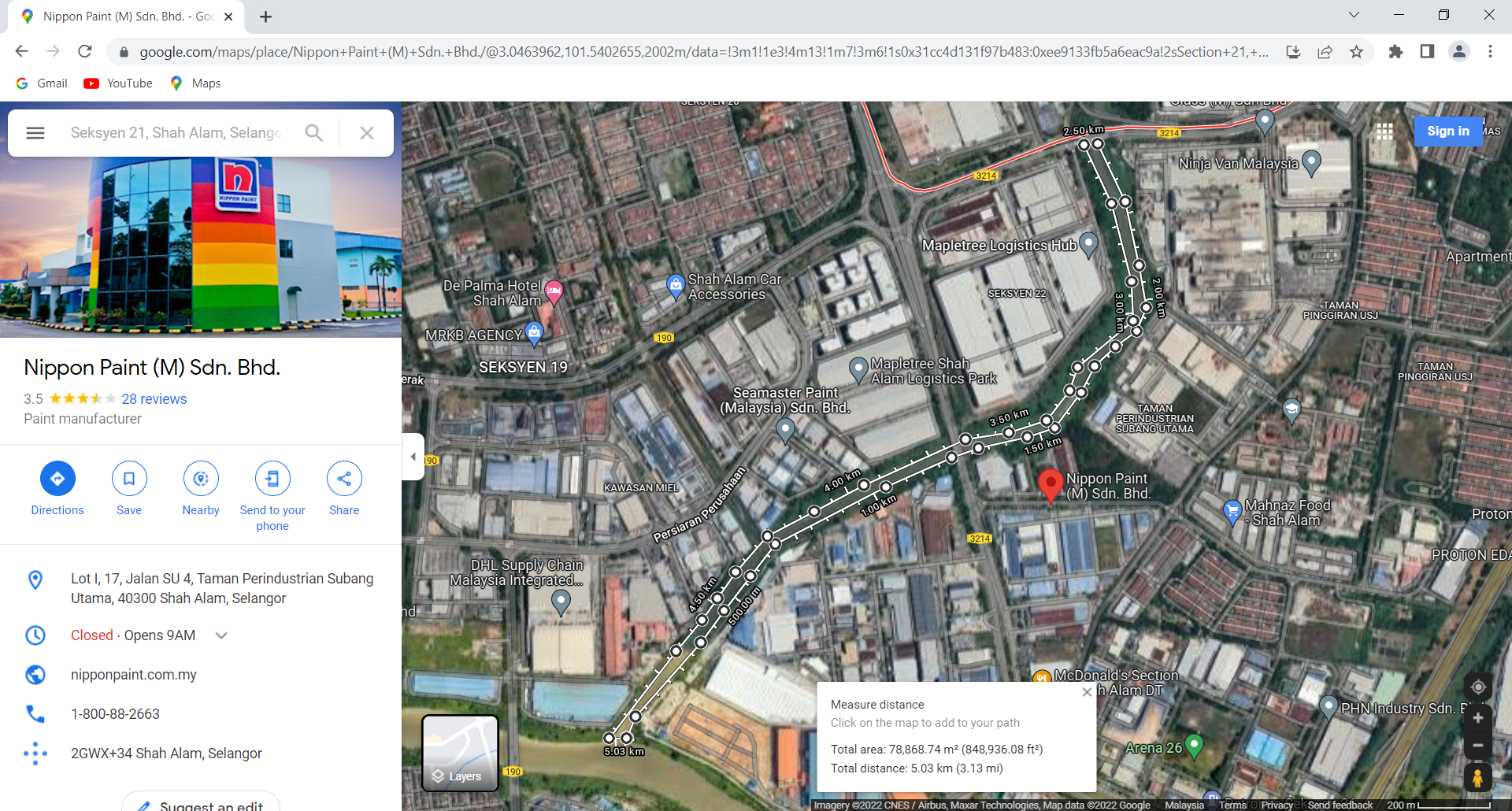 LOKASI KERJA PEMBERSIHAN R.O.W SG DAMANSARA.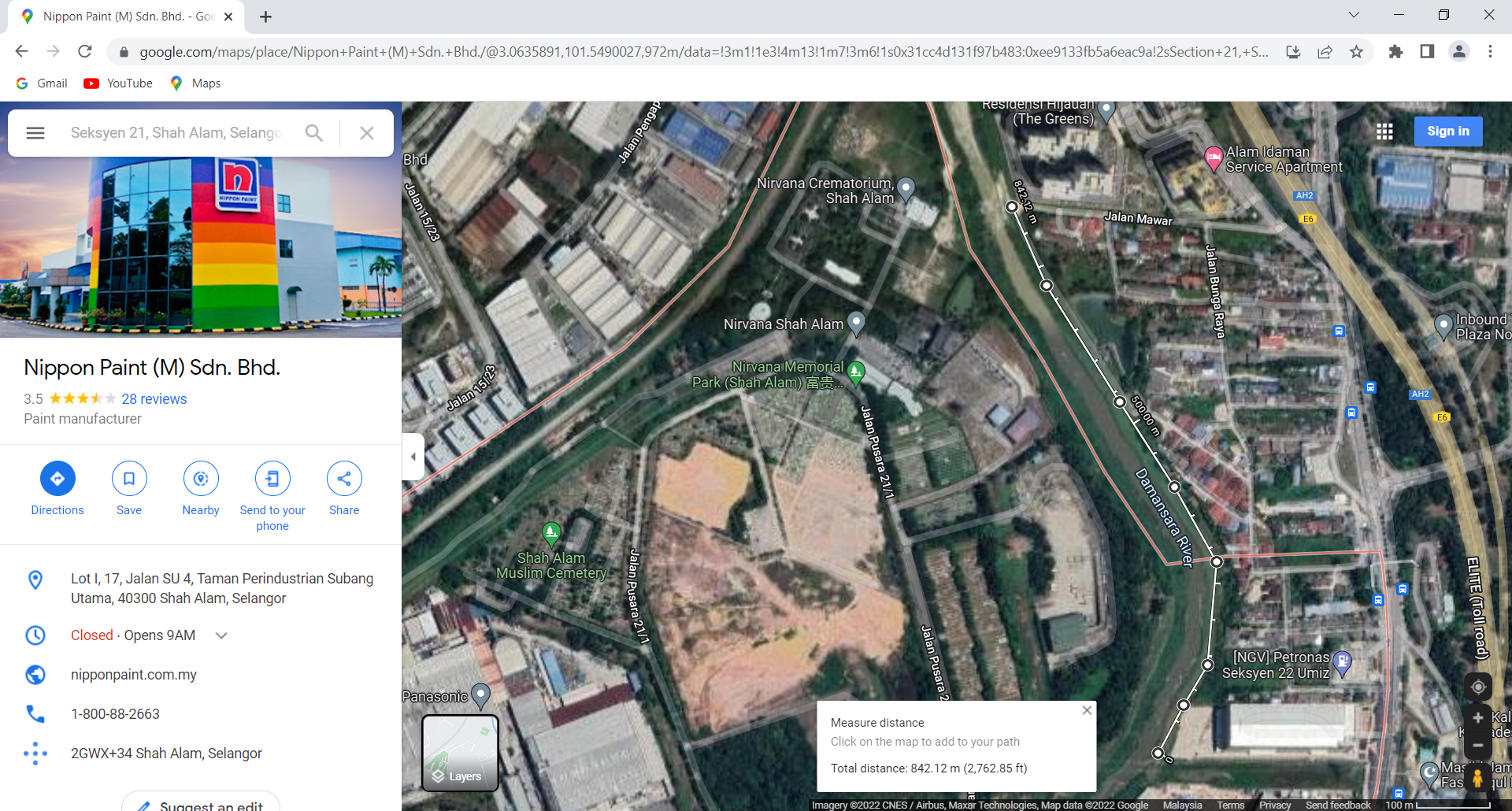 LOKASI KERJA PENSTABILAN TEBING SUNGAI DAMANSARA SEPANJANG 850M.